Allegato 2.F – Comunicazione di Rinuncia tacita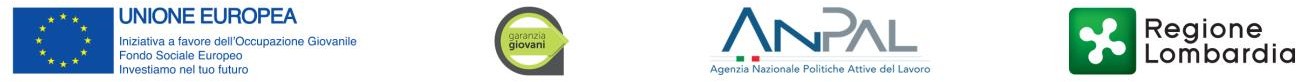 TITOLO INIZIATIVADI CUI AL DECRETO N. XX DEL gg/mese/annoComunicazione di Rinuncia TacitaDG Famiglia, Solidarietà Sociale, Disabilità e Pari Opportunità Piazza Città di Lombardia, 1 20124, MilanoCf beneficiario:Denominazione beneficiario:Il/La sottoscritto/a (nome e cognome) ___________ nato/a a _____ il _____ residente a ______ in via/P.za ____ n° __ C.A.P. ____, domiciliato a ______ in via/P.za ____ n° __ C.A.P. ____, (se diverso dalla residenza), codice fiscale ___________ tel____Consapevole delle sanzioni penali richiamate dall'art. 76 del DPR n. 445 del 28 dicembre 2000 in caso di dichiarazioni mendaci e della decadenza dei benefici eventualmente conseguenti al provvedimento emanato sulla base di dichiarazioni non veritiere, di cui all'art. 75 del DPR n. 445 del 28 dicembre 2000; ai sensi e per gli effetti dell'art. 46 del citato DPR n. 445 del 2000; in qualità di:☐ Legale rappresentante ☐ Delegato con poteri di rappresentanza dell’Ente (Denominazione/Ragione sociale) ____________. con sede legale in via ________ n. ___ Comune ______ Prov.______C.A.P._____CF ______P.IVA __________ Pec ________ COMUNICA SOTTO LA PROPRIA RESPONSABILITA’di procedere con la comunicazione di rinuncia tacita della dote ID _____ Intestata al destinatario/a _______ nato/a a _____ il _____ codice fiscale ___________, residente a ______ in Via/P.za ______ n° ____ C.A.P. _____ domiciliato a ______ in Via/P.za ______ n° ____ C.A.P. _____ (se diverso dalla residenza) tel _____a seguito di ripetute assenze, maggiori ai tre giorni non giustificati anche non consecutivi del destinatario.;che la data dell’ultimo giorno di servizio è stata il ______DICHIARA INOLTREdi aver informato il/la destinatario/a, in sede di sottoscrizione del Contratto di Servizio Civile Regionale che rinunciando al percorso lo/la stesso/a non avrà la possibilità di aderire nuovamente al Programma Garanzia Giovani - Misura Servizio CivileLuogo e data _______  FIRMA ___________________